Здравствуйте!Посмотрим, насколько хорошо вы разобрались в русских народных инструментах. Разгадайте кроссворд.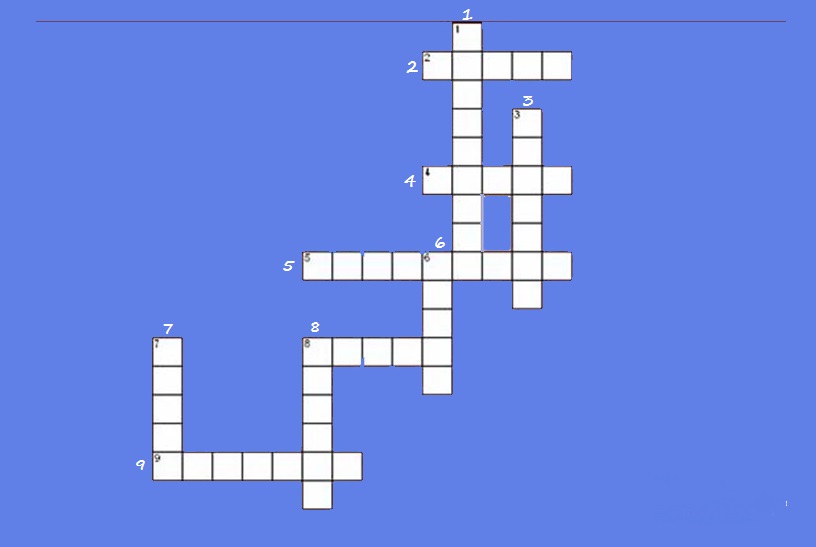 По горизонтали:2. Струнный щипковый инструмент, восстановленный В. Андреевым в 19 веке.4. Музыкальный инструмент певца-сказителя Бояна.5. Струнный щипковый инструмент треугольной формы.8. Духовой инструмент пастухов.9. Русская многоствольная флейта.По вертикали:1.«Музыкальный» инструмент сторожа.3. Духовой инструмент, похожий тембром на гобой.6. И столовый прибор, и шумовой музыкальный инструмент.7. Старинный струнный смычковый инструмент.8. Шумовой инструмент, используемый на Руси вместо утюга.Фото разгаданного кроссворда жду на эл.почту или в ВК 11 мая.Желаю успехов!